
INVOICE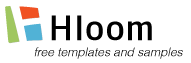 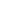 BILL FROM:[Name][Company Name][Street Address][City, ST ZIP Code][Phone]BILL TO:[Name][Company Name][Street Address][City, ST ZIP Code][Phone]#DescriptionPriceQtyTotal1Maecenas porttitor congue massa$2002$4002Fusce posuere$3001$3003Pagna sed pulvinar ultricies$5002$10004Purus lectus malesuada libero$1005$5005Sit amet commodo magna$2003$600SubtotalSubtotalSubtotalSubtotal$2800sales Tax 8%sales Tax 8%sales Tax 8%sales Tax 8%$264shipping & handlingshipping & handlingshipping & handlingshipping & handling0Total dueTotal dueTotal dueTotal due$3024